                                                servizi sociali 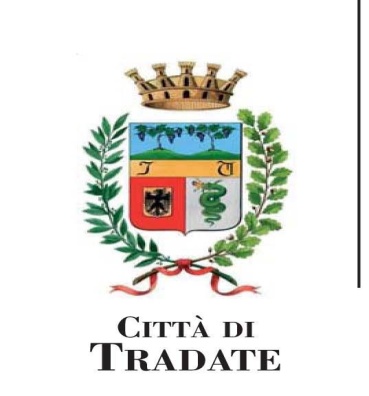                                               tel. 0331 826836                                              fax 0331 826886                                              s.sociali@comune.tradate.va.it                                              comunetrte.sociali@pec.it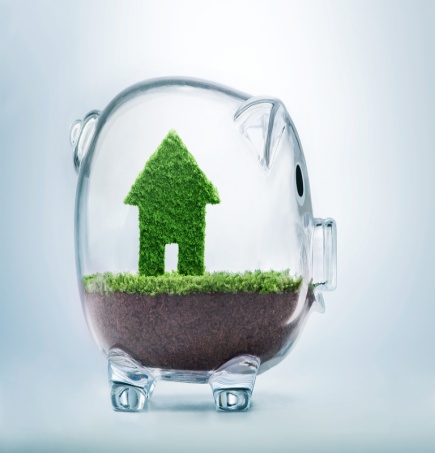 CONTRIBUTO REGIONALE DI SOLIDARIETA’ 2020per gli assegnatari dei Servizi Abitativi Pubblici in condizioni di comprovate difficoltà economiche  DGR 06/04/2020 n. XI/3035DOMANDE DAL 01/11/2020 ALLE ORE 12.00 DEL 31/12/2020Sul portale www.tradatewelfare.it (sezione Accedi ai Bandi)